Приложение № 6 к Административному регламентуФорма заявления о внесении изменений (аннулировании)в действующий пропуск__________________________________(полное наименование, ИНН, ОГРН юридического лица)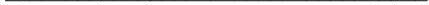 (контактный телефон, электронная почта, почтовый адрес)__________________________________(фамилия, имя, отчество (последнее - при наличии), данныедокумента, удостоверяющего личность, контактный телефон, адрес электронной почты уполномоченного лица)ЗАЯВЛЕНИЕ о внесении изменений (аннулировании) в действующий пропускот _______ №__________Прошу предоставить муниципальную услугу «Предоставление права на въезд и передвижение грузового автотранспорта в зонах ограничения его движения по автомобильным дорогам местного значения» и внести изменения/аннулировать (нужное подчеркнуть) действующий пропуск (пропуска) сроком действия___________(указать срок) в количестве ___________пропуска(ов), предоставляющего(их) право на въезд и передвижение грузового транспортного средства ________________________________(указать марку и государственный регистрационный знак) в зонах ограничения его движения,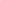 Пропуск необходим для____________________________________________                                           (указать причину получения пропуска)Документы и (или) информация, необходимые для предоставления муниципальной услуги, прилагаются.Результат предоставления муниципальной услуги прошу: вручить лично, направить по месту фактического проживания (месту нахождения) в форме документа на бумажном носителе (нужное подчеркнуть).Решение об отказе в приеме запроса и документов (информации, сведений, данных), необходимых для предоставления муниципальной услуги, прошу:вручить лично, направить по месту фактического проживания (месту нахождения) в форме документа на бумажном носителе (нужное подчеркнуть).Решение об отказе в предоставлении муниципальной услуги прошу: вручить лично, направить по месту фактического проживания (месту нахождения) в формедокумента на бумажном носителе (нужное подчеркнуть).            ___________________                                                                                                                            (подпись, ФИО)Заявление  принято: ______________                 _______________________________            ____________         (дата)                                (ФИО должностного лица, должность)                     (подпись)